Formu;surekliegitim@sbu.edu.tr adresine gönderiniz.İletişim için;0216 418 96 16Ödeme için;Ankara Vakıfbank Etlik Şubesi IBAN TR840001500158007305550229 hesabına yatırılması gerekmektedir. Ayrıca başvuru ücretlerinin gönderimi esnasında dekontta eğitimin ismi mutlaka yazılmalıdır.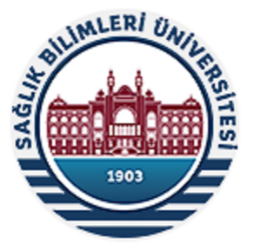 SAĞLIK BİLİMLERİ ÜNİVERSİTESİBAŞVURU FORMUSAĞLIK BİLİMLERİ ÜNİVERSİTESİBAŞVURU FORMUT.C. KİMLİK NO:T.C. KİMLİK NO:ADINIZ:ADINIZ:SOYADINIZSOYADINIZDOĞUM TARİHİ:DOĞUM TARİHİ:E-POSTA:E-POSTA:CEP TELEFONUCEP TELEFONUMESLEKMESLEKMEZUN OLDUĞU OKUL / BÖLÜMMEZUN OLDUĞU OKUL / BÖLÜMEK BİLGİ (Eğitim ile ilgili diğer taleplerinizi bu alana iletebilirsiniz)EK BİLGİ (Eğitim ile ilgili diğer taleplerinizi bu alana iletebilirsiniz)